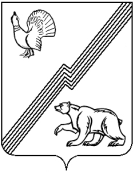 АДМИНИСТРАЦИЯ ГОРОДА ЮГОРСКАХанты-Мансийского автономного округа – Югры ПОСТАНОВЛЕНИЕот  21 декабря 2018 года  									          № 3551О подготовке и проведении Фестиваля «Жемчужина русской культуры», посвященного Дням русской культуры и Дню А.С. ПушкинаВо исполнение муниципальной программы  города Югорска «Культурное пространство», утвержденной постановлением администрации города Югорска от 30.10.2018    № 3001; в целях создания условий для организации досуга, сохранения культурных традиций города:1. Провести Фестиваль «Жемчужина русской культуры», посвященный Дням русской культуры и Дню А.С. Пушкина 06 июня 2019 года (далее – Фестиваль).2. Утвердить Положение об организации и проведении Фестиваля (Приложение 1).3. Утвердить состав организационного комитета по подготовке и проведению Фестиваля (Приложение 2).4. Руководителям муниципальных учреждений: муниципального бюджетного учреждения «Централизованная библиотечная система г. Югорска» (Н.А. Мотовилова), муниципального автономного учреждения «Центр культуры «Югра-презент» (Н.Т. Самарина), муниципального бюджетного учреждения «Музей истории и этнографии» (О. В. Малоземова), муниципального бюджетного учреждения дополнительного образования «Детская школа искусств г. Югорска» (Г.И. Драгунова):4.1. Обеспечить подготовку и проведение Фестиваля.4.2. Обеспечить систему мер комплексной безопасности во время подготовки                             и проведения  Фестиваля.5. Отделу министерства внутренних дел России по городу Югорску (А.Н. Красильников) (по согласованию) спланировать и реализовать комплекс профилактических мер                                  по обеспечению общественной безопасности и антитеррористической защищенности места проведения Фестиваля.6. Управлению внутренней политики и общественных связей администрации города Югорска (А.Н. Шибанов) организовать информационное сопровождение Фестиваля.7. Управлению культуры администрации города Югорска (Н.Н. Нестерова) обеспечить контроль за организацией и проведением Фестиваля.8. Контроль за выполнением постановления возложить на заместителя главы города Югорска Т.И. Долгодворову.Глава города Югорска                                				                    А.В. БородкинПриложение 1к постановлениюадминистрации города Югорскаот   21 декабря 2018 года   №  3551Положениеоб организации и проведении Фестиваля «Жемчужина русской культуры», посвященного Дням русской культуры и Дню А.С. Пушкина1. Общие положения1.1. Положение об организации и проведении Фестиваля «Жемчужина русской культуры», посвященного Дням русской культуры и Дню А.С. Пушкина (далее - Фестиваль) регламентирует порядок проведения Фестиваля. Фестиваль посвящается Дням русской культуры и Дню А. С. Пушкина (Указ Президента Российской Федерации от 21.05.1997 № 506 «О 200-летии со дня рождения А.С. Пушкина и установлении Пушкинского дня России»).1.2. Учредителем Фестиваля является Управление культуры администрации города Югорска.1.3. Организаторы Фестиваля – муниципальное бюджетное учреждение «Централизованная библиотечная система г. Югорска» (далее – МБУ «ЦБС г. Югорска»), муниципальное автономное учреждение «Центр культуры «Югра-презент», муниципальное бюджетное учреждение «Музей истории и этнографии», муниципальное бюджетное учреждение дополнительного образования «Детская школа искусств».1.4. Соорганизаторы Фестиваля – Управление образования администрации города Югорска, Югорская Епархия Русской Православной церкви (Московский патриархат), местная общественная организация литературно-творческое объединение г. Югорска «Элегия». 1.5. Фестиваль проводится на территории муниципального образования город Югорск.1.6. Положение о подготовке и проведении Фестиваля публикуется на сайте                      МБУ «ЦБС г. Югорска» http://bibl-ugorsk.ru/. Информация о подготовке и проведении Фестиваля публикуется в СМИ, а также на сайте МБУ «ЦБС г. Югорска» (http://bibl-ugorsk.ru/), на портале органов местного самоуправления в разделе «Панорама культуры» (http://www.ugorsk.ru/panorama/),  в социальных сетях: ВКонтакте, Одноклассники, Instagram.2. Цели и задачи Фестиваля2.1. Цели  Фестиваля: - духовное и патриотическое воспитание  детей, подростков и молодежи через приобщение к творческому наследию А.С. Пушкина и ценностям отечественной культуры первой половины XIX века; - сохранение и развитие традиций русской литературы;- формирование у детей и подростков потребности в чтении как источнике интеллектуального и творческого развития;- популяризация творчества А.С. Пушкина среди широких слоев населения.2.2. Задачи Фестиваля:  - организация и проведение широкомасштабного праздника с участием поэтов, музыкантов, художников, артистов оригинального жанра;- содействие формированию активной жизненной позиции через привлечение волонтеров города к проведению акций Фестиваля;- развитие творческой активности среди детей и молодежи города Югорска.- продвижение ресурсов Президентской библиотеки им. Б.Н. Ельцина. 3. Участники Фестиваля 3.1. Участником Фестиваля может стать любой желающий (дети, подростки, юношество, молодежь и взрослые жители города Югорска).4. Сроки, место и порядок проведения Фестиваля4.1. Фестиваль проводится в два этапа: I этап – организационный (январь – май 2019 года): информирование потенциальных участников Фестиваля; подготовка документации; прием заявок от участников Фестиваля.II этап – основной: проведение 06 июня 2019 года  фестивальной программы. Место проведения: библиотечно-информационный центр, центральные улицы города. Награждение победителей интернет-викторины «Размышляя над пушкинским словом», Олимпиады  «Пушкин – сердце твое, Россия!» (с использованием ресурсов Президентской библиотеки                им. Б.Н. Ельцина), участников Фестиваля (организаторов мастер-классов и творческих площадок), волонтеров.4.2. Заявки для участия в Фестивале принимаются по установленной форме (Приложение 1 к Положению о подготовке и проведении городского Фестиваля «Жемчужина русской культуры», посвященного Дням русской культуры и Дню А.С. Пушкина) до 20 мая 2019 года              в МБУ «ЦБС г. Югорска» по электронному адресу: yugbook@mail.ru или по адресу: г. Югорск, ул. Механизаторов, д. 6, центральная городская библиотека им. А.И. Харизовой; телефон                8 (34675) 7-45-31.4.3. Обработка личных данных участников проводится в соответствии с Федеральным законом от 27.07.2006 №152-ФЗ «О персональных данных», на основании личного согласия               на обработку персональных данных участников Фестиваля.4.4. Организаторы Фестиваля имеют право некоммерческого использования работ участников творческих конкурсов, без уведомления авторов и без выплаты им какого-либо вознаграждения. Публичная демонстрация представленных работ осуществляется                                 с обязательным упоминанием имени автора. Подача заявки на участие в Фестивале рассматривается как согласие авторов с условиями организаторов Фестиваля.5. Организационный комитет5.1. Организационный комитет (далее - Оргкомитет)  в своей деятельности руководствуется настоящим Положением (Приложение 1).5.2. Заседание Оргкомитета Фестиваля проводится по инициативе организаторов Фестиваля в соответствии с процедурой подготовки проведения заседаний организационных комитетов, утвержденной приказом Управления культуры администрации города Югорска.5.3. Полномочия Оргкомитета:5.3.1. Определение методов популяризации Фестиваля;5.3.2. Внесение предложений  по повышению качества проведения Фестиваля;5.3.3. Решение спорных вопросов, связанных с содержанием и подведением итогов Фестиваля; 5.3.4. Согласование списка приглашаемых гостей и участников Фестиваля. 6. Программа Фестиваля6.1. Фестиваль проводится 06 июня 2019 года. 6.2. Программа Фестиваля включает следующие мероприятия:6.2.1. «Пушкин-парад»: костюмированное уличное шествие поклонников творчества великого русского поэта в сопровождении музыкантов оркестра. 6.2.2. Уличные литературные чтения «Читаем Пушкина».6.2.3. «Салон дворянского воспитания»: уроки фехтования, обучение светскому этикету пушкинских времен.6.2.4. Салон «Пиковая дама»: игра в шахматы, старинные пасьянсы, загадки, гадания.6.2.5. «Поляна сказок с Ариной Родионовной». Экспресс-викторины на знание персонажей произведений А.С. Пушкина, блиц-опросы, детские фанты.6.2.6. «Лавка букиниста». Книжная выставка с использованием фонда муниципальных библиотек города. 6.2.7. Творческая мастерская «Пушкинские фантазии»: мастер-классы по бумагопластике, скрапбукингу; пластилиновые сказки, мастер-классы декоративно-прикладной направленности.6.2.8. «Пушкин сегодня»: театрализация произведений А.С. Пушкина.6.2.9.  Фотозона «Селфи с Пушкиным».6.2.10. Олимпиада «Пушкин – сердце твое, Россия!» (с использованием ресурсов Президентской библиотеки им. Б.Н. Ельцина).6.2.11. Интернет-викторина «Размышляя над пушкинским словом» (с использованием ресурсов Президентской библиотеки им. Б.Н. Ельцина).6.2.12. Мастерская народных инструментов: выступления и мастер-классы фольклорных ансамблей муниципальных учреждений культуры, учреждений дополнительного образования.Приложение 1к Положению об организации и проведенииФестиваля «Жемчужина русской культуры»,посвященного Дням русской культурыи Дню А. С. ПушкинаВ оргкомитет ФестиваляЗаявкана участие в Фестивале-празднике «Жемчужина русской культуры»Разрешаю использование фотографии для информационного сопровождения и создания архива Фестиваля. Согласен на обработку своих персональных данных в порядке, установленном Федеральным законом от 27.07.2006 № 152-ФЗ «О персональных данных».«___»_________ 2019 год_____________________    _____________________						   (подпись)                         (расшифровка подписи)Приложение 2к постановлениюадминистрации города Югорскаот   21 декабря 2018 года   №  3551Состав организационного комитета по подготовке и проведению Фестиваля «Жемчужина русской культуры», посвященного Дням русской культуры и Дню А.С. ПушкинаПредседатель Оргкомитета:Долгодворова Татьяна Ивановна, заместитель главы города ЮгорскаЧлена Оргкомитета:Епископ Югорский и Няганский Фотий (по согласованию)Нестерова Наталья Николаевна, начальник Управления культуры администрации города ЮгорскаБобровская Наталья Игоревна, начальник Управления образования администрации города ЮгорскаКарманов Сергей Владимирович, директор БУ ХМАО – Югры «Югорский политехнический колледж» (по согласованию)Мотовилова Наталья Александровна, директор МБУ «Централизованная библиотечная система г. Югорска»Самарина Надежда Тимофеевна, директор МАУ «Центр культуры «Югра-презент».Малоземова Ольга Викторовна, директор МБУ «Музей истории и этнографии»Драгунова Галина Ивановна, директор МБУ ДО «Детская школа искусств г. Югорска»Анкина Наталья Викторовна, заведующий центральной городской библиотекой                 им. А. И. Харизовой.Горбас Любовь Викторовна, заведующий центральной городской детской библиотекой.Гурова Анна Геннадьевна, заведующий отделом методической и массовой работы               МБУ «ЦБС г. Югорска»Кислицына Янина Владимировна, председатель муниципального штаба развития добровольчества в г. Югорске, член Общественной молодежной палаты при Думе                    г. Югорска VI созыва (по согласованию)№ п/пФамилия, имя, отчество участникаФамилия, имя, отчество участникаОрганизация/ класс/должностьЭлектронный адрес,контактный телефонучастникаНаправление ФестиваляРегистрационный номер № __________Дата регистрации заявки: ___________(заполняется организатором Фестиваля)